Supporting Information1. UV-visible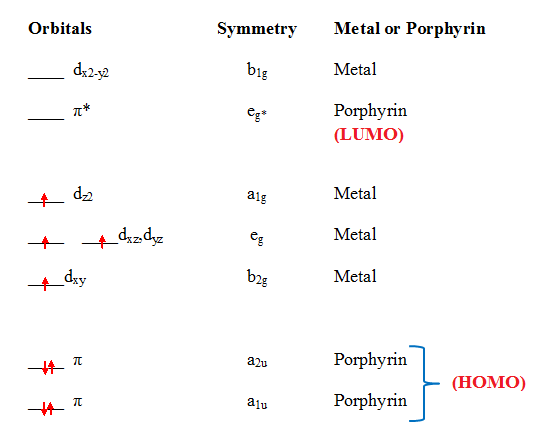 Figure SI-1. Energy levels of the frontier orbitals of manganese(III) metalloporphyrins. 2. Crystallography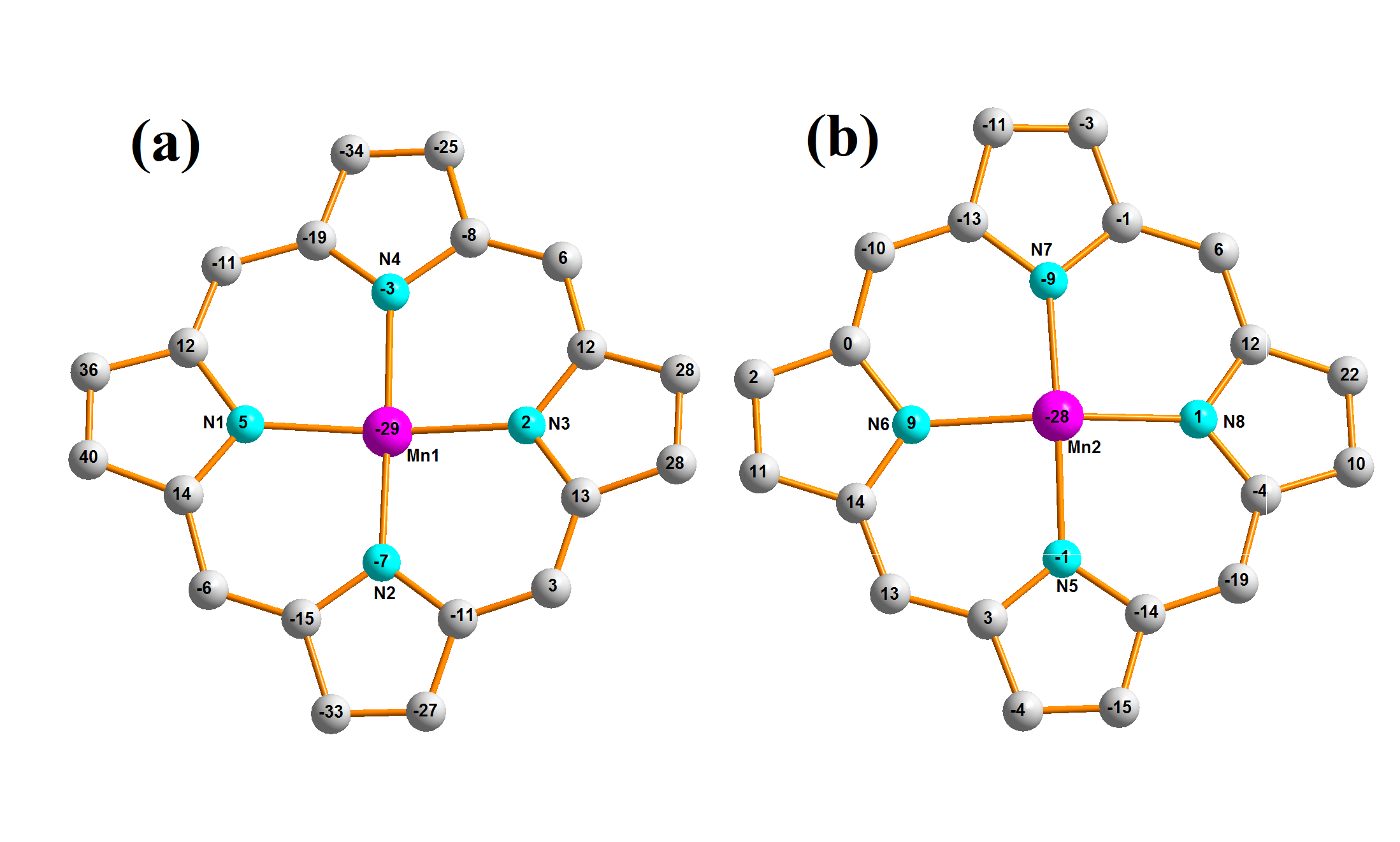 Figure SI-2. Formal diagrams of the porphyrinato cores of [MnIII(TPP)(OAc)] (a): first molecule in the asymmetric unit and (b): second molecule in the asymmetric unit. The displacement of each atom from the mean plane of the 24-atom porphyrin macrocycle in given in unit of 0.01 Å.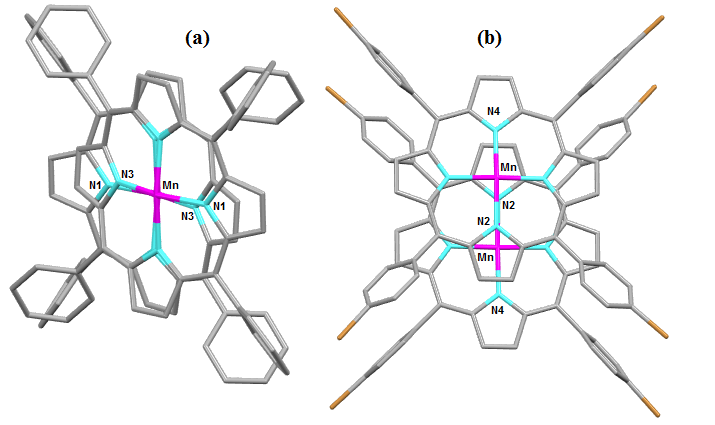 Figure SI-3. Projection showing the parallel superposition of the vectors joining opposite nitrogen atoms of the two macrocycles of one dimer, (a): complex 1 and (b): complex 2.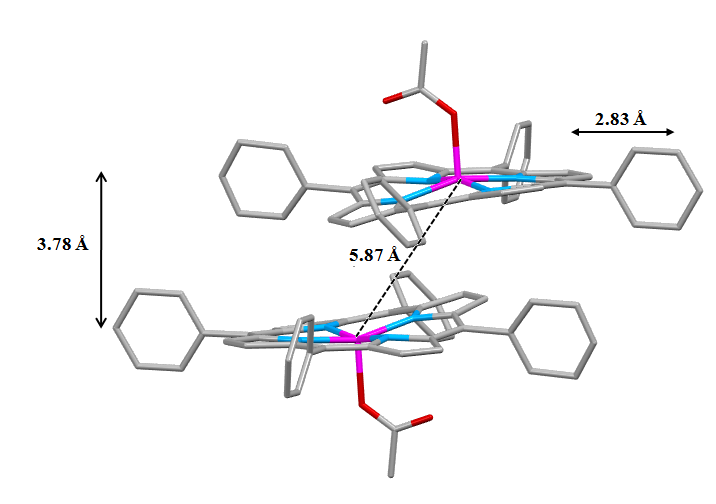 Figure SI-4. Schematic representations of one dimer of the [MnIII(TPP)(OAc)] complex.Table SI-1. Hydrogen bonds and Selected C–H···Cg intermolecular interactions for 1-2._________________________________________________________________________________________Complex				Da···Ab [Å]			D–H···A __________________________________________________________________________________________Complex 1C23-H23…O2[i]			3.308 (6)		155				C35-H35…O1[ii]			3.301 (5)		135C41-H41…Cl3A[iii]		3.614 (5)		146C41-H41…O2[iii]			3.252 (6)		144C22-H22…Cg3[iv]		3.402 (4)		119C24-H24…Cg4[i]			3.437 (5)		139C31-H31…Cg12[vi]		3.600 (5)		155C35–H35…Cg1[ii]		3.692 (6)		141C38–H38…Cg9[v]		3.828 (5)		155C44–H44…Cg10	[iv]		3.737 (4)		151Complex 2C7-H7…Cl4A[i]			3.290 (13)		156C29-H29…O1[ii]			3.190 (8)		128C34-H34…Cl4A	[iii]		3.497 (14)		144C22–H22…Cg10	[iii]		3.742(8)			144C29–H29…Cg6[iii]		3.617(7)			126C32–H32…Cg1[iv]		3.562(7)			140__________________________________________________________________________________________a D = donor atom,b A = acceptor atom.Complex 1:Cg1 is the centroid of the N1/C1-C4 five-member ring, Cg3 is the centroid of the N3/C8-C11 five-member ring. Cg4 is the centroid of the N4/C13-C16 five-member ring, Cg9 is the centroid of the C21–C26 six-member ring. Cg10 is the centroid of the C27–C32 six-member ring, Cg12 is the centroid of the C39–C44 six-member ring.Symmetry codes : (i)-1+x,y,z;  (ii) -x,1-y,1-z ; (iii) -1/2+x,1/2-y,1/2+z ;(iv) -x,-y,-z ; (v) 1/2-x,1/2+y,1/2-z ; (vi) x,y,-1+z.Complex 2: Cg1 is the centroid of the N1/C1-C4 five-member ring, Cg10is the centroid of the C27-C32 six-member ring.Cg11 is the centroid of the C21–C26 six-member ring.Symmetry codes: (I) -x,1-y,1-z; (ii) x,y,z; (iii) 2-x,1-y,1-z ;(iv) 1-x,1-y,1-z.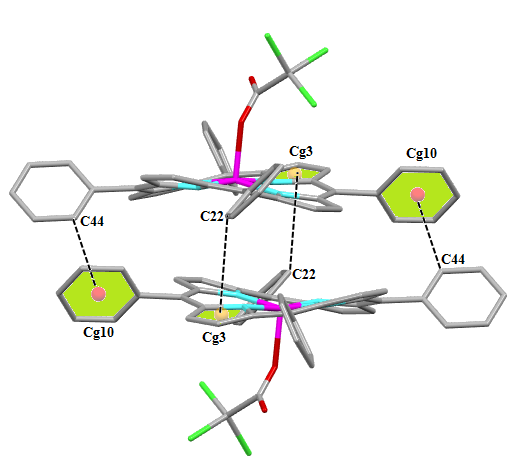 Figure SI-5. Schematic representation of the C__H…Cg intermolecular interactions in complex 1 where Cg is the centroid of a phenyl ring of the TPP porphyrinate.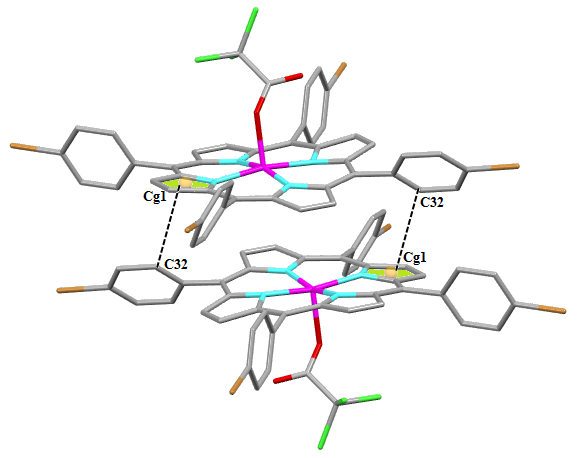 Figure SI-6. Schematic representation of the C__H…Cg intermolecular interactions in complex 1 where Cg is the centroid of apyrrole ring of the TBrPP porphyrinate.